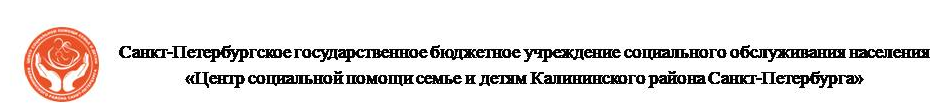 ДЕНЬ ИНФОРМАЦИОННО-ПРАВОВОЙ ПОМОЩИдля многодетных семей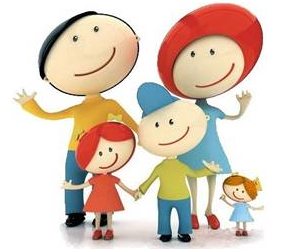 Уважаемые многодетные родители!Вы сможете задать интересующие Вас вопросы по темам:мер социальной поддержки (выплаты и пособия);оплаты жилищно-коммунальных услуг;реализации материнского и земельного капиталов;улучшения жилищных условий многодетных семей;трудоустройства, обучения и переобучения;получения образования для детей из многодетных семей;бесплатного питания школьников и учащихся;отдыха и оздоровления детей.Ждем Вас 16 октября 2017 года в 17.00по адресу: Лужская ул., д. 10, корп. 1, литер А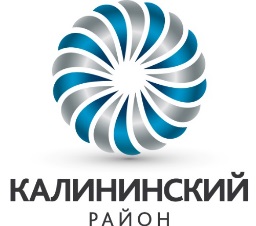 